Můj svatý týdenMoje jméno:................................................Můj erb:Nakresli erb, který tě charakterizuje (co tě baví a co umíš)Květná neděle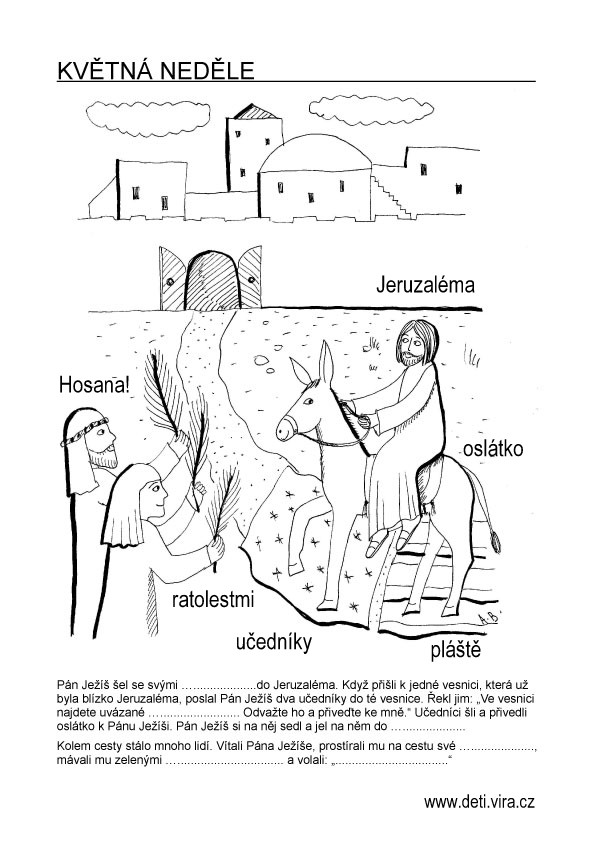 Doplň slova do textu podle obrázku (některé slovo mže být i vícekrát):Ježíš šel se svými .................... do ........................ . Když už byli blízko, poslal napřed dva ...................... a řekl jim: Jděte a naleznete uvázané ......................., odvažte ho a přiveďte ke mně. Učedníci šli a přivedli ........................... k Ježíšovi. On na něj sedl a jel do Jeruzaléma. Kolem cesty stálo mnoho lidí, vítali Ježíše a prostírali na cestu svoje ..................... a mávali mu zelenými ..................... . Společně volali: .......................... .Pondělí, úterý a středaSvatého týdneSvatý týden je nejdůležitější část liturgického roku. Začíná na Květnou neděli a končí až v neděli Zmrtvýchvstání – tedy tu příští, a pak se slaví ještě následujících 7 dní. Ta nejdůležitější část začíná ve čtvrtek večer – Zelený čtvrtek. Do té doby se snažíme:Do následující tabulky si označ, zda jsi splnil daný úkol.Zelený čtvrtekPokud je ti více než 12 let, tak budeme slavit dnes jako „rozšířené spolčo“ speciální mši svatou v kostele od 20:30, na kterou jsi ZVÁN.Zopakuj si nejdůležitější části, které si připomínáme na Zelený čtvrtek, a pak odpověz na otázky na další straně.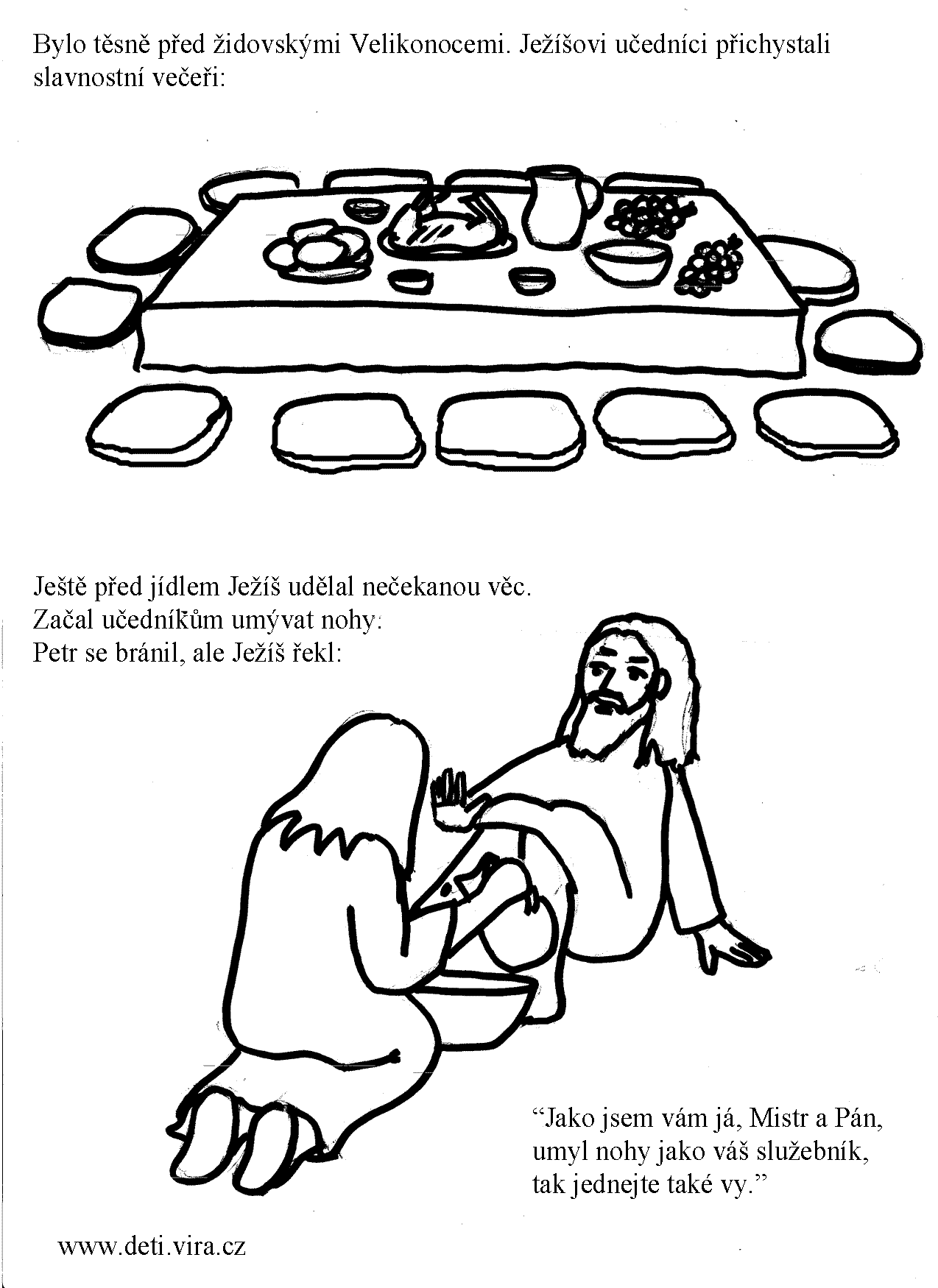 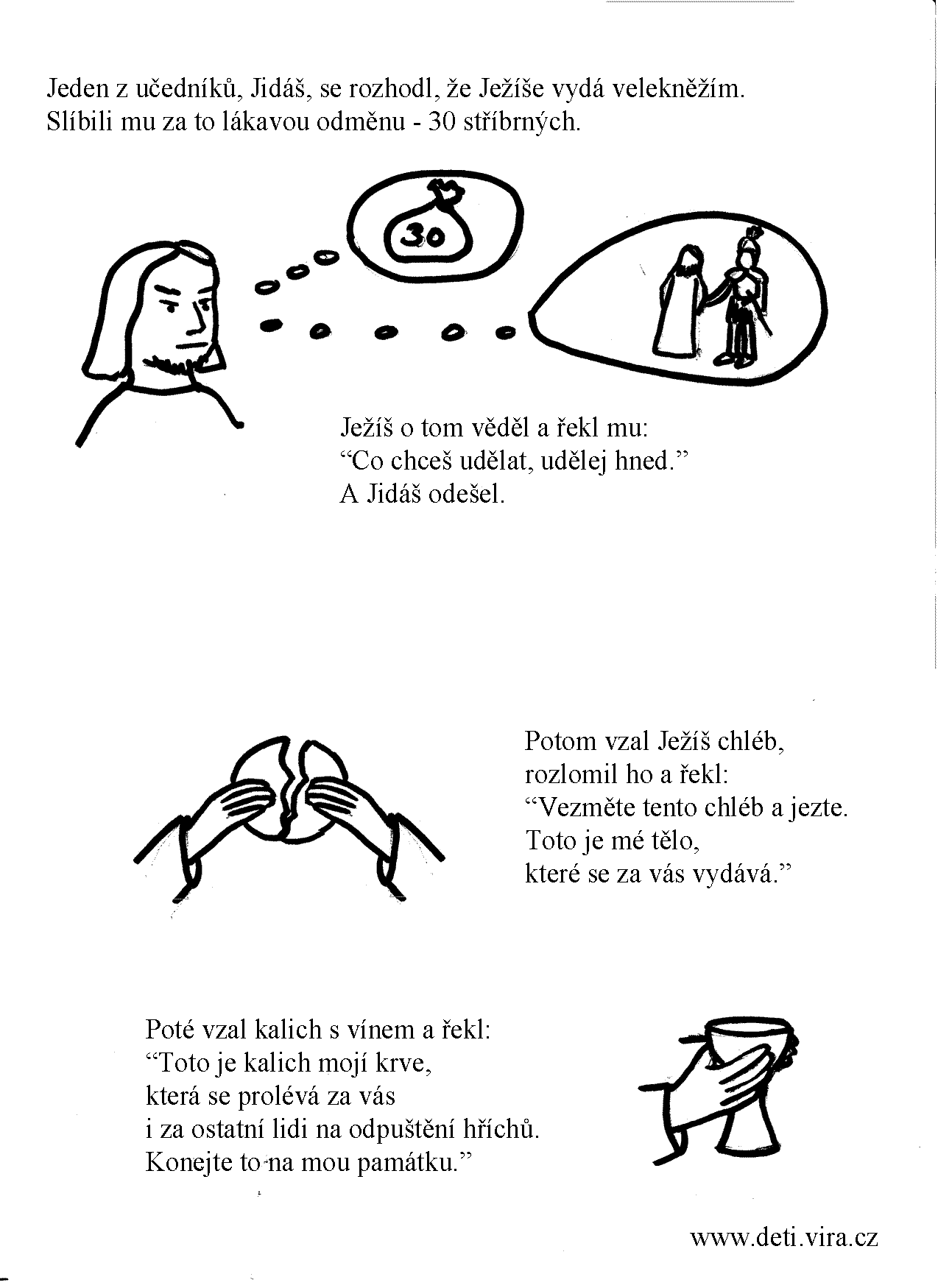 1. Které všechny obřady konají křesťané na památku poslední večeře?2. Které věci jsou stejné nebo podobné s Ježíšovou poslední večeří a slavením mše svaté v dnešní době?nekvašený chlebavybírání penězzabíjení a obětování beránkaspolečné slavenívečeře s lehátkystanovená hodinachléb a kalich s vínem3. Jaké jsou další názvy pro slavení mše svaté?Mše (svatá)E................................................Nej.....................................    .....................? ................................................................5. Slovo „Eucharistie“ je původně řecké slovo. Jaký mělo význam?Dobrý denVzdávat díky (= děkovat)Podávat oběťBojovat za dobroVelký pátekDnes budou zvláštní obřady v kostele od 15:00. Bude to pouze pro děti a mládež, tak určitě přijď!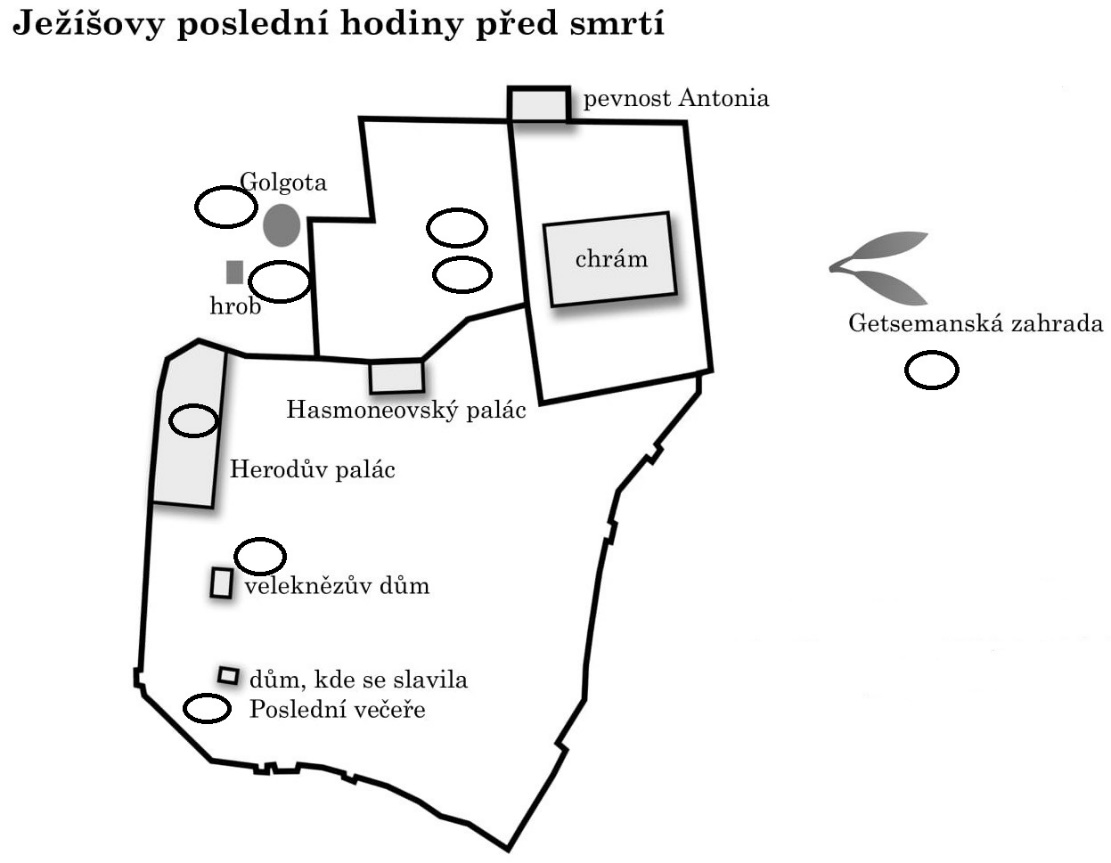                         +Podle následujícího textu namaluj trasu, kudy Pán Ježíš procházel:Nejdříve napiš do malých oválků číslo podle textu níže.Potom je spoj barevnou pastelkou.Ježíš slaví s učedníky Poslední večeři.Po večeři odchází s učedníky do Getsemanské zahrady.V Getsemanské zahradě je zatčen a odveden do veleknězova domu.Z veleknězova domu je odveden poprvé k Pilátovi (ten sídlil v pevnosti Antonia nebo Hasmoneovském paláci).Pilát ho poslal k Herodovi.Herodes ho poslal nazpět k Pilátovi (podruhé u Piláta).Pilátem je odsouzen Ježíš na smrt a je veden na Golgotu.Na Golgotě je ukřižován a po smrti je sňat z kříže a uložen do nedalekého hrobu vytesaného ve skále.Bílá sobotaTo je den velkého ticha – vzpomínáme na to, jak těžké to muselo být pro Ježíšovy učedníky a přátele, když byl Ježíš ukřižován. Museli být smutní – doufali, že je Ježíš ten, který má zachránit svět, je Bůh. A najednou leží v hrobě a jeho přátelé mají strach, že tím jeho příběh končí. V tento den je v mnoha kostelích otevřeno a lidé se mohou přijít pomodlit na místo, které připomíná Ježíšův hrob.Dnes bude po celý den otevřený kostel, najdi si chvíli času a přijď se tam pomodlit – v kostele bude na postranním oltáři (vlevo) obálka s Tvým jménem. Tu otevři a najdeš tam instrukce, co máš během modlitby dělat.Až když večer zapadne slunce, začínáme (v době, kdy není pandemie koronaviru) slavit vigilii – slavnost Ježíšova vzkříšení. Scházíme se venku před kostelem, kde kněz posvětí oheň, od kterého si pak všichni zapálíme svoje svíčky. To Pán Ježíš je naším světlem a tak jako světlo svíčky, i On se rozdává nám všem. A to si dnes připomínáme.Nakresli, jak má správě vypadat paškál – musí tam být znak alfa a omega, kříž, 4 číslice letopočtu, 5 kadidlových zrn pro označení 5 rad na těle Ježíše Krista.Úkol(udělej to každý den a označ si splnění)PondělíÚterýStředaRanní modlitba – aspoň křížPomoc domaNějaká práce v domácnosti (nachystat na stůl atd.)Udělat někomu radostPomodlit s druhým (doma, kamarád/ka)Přečíst si úryvek z BibleJít ke svátosti smíření (platí i minulý týden)Zajít ke kostelu nebo do kostela (chvíle modlitby)Něco si odepřít a rozdělit se s druhýmJít se projít ven a poděkovat Pánu BohuPomodlit se před jídlemSplnit svoje povinnosti do školyPo jídle poděkovat i rodičům za jídloNehrát žádnou hru na mobilu ani PCJít brzy spátPřed spaním se pomodlit (společně nebo sám)